Pre-K 1 Class Newsletter Hi!We will be doing some fun winter activities this week based around the book The Snowy Day by Ezra Jack Keats, as well as, learn about artic animals and their habitat.  We will make a snow storm in a jar during science and paint with ice during table top centers.  We will be ice skating on Thursday, January 24th at 12:30.  You are welcome to join us and skate with your child.  Please have them wear long socks and warm clothes. Swimming starts again on Tuesday, January 29th. Our swim time is from 1:30-2p.m.We will be having Show and Share on Friday, January 18th.  Your child may bring in a small item to show the class and pass around for others to look.  Please encourage children to leave their special item in their cubby until it’s time to show to avoid broken/lost toys and tears. I will put Show and Share on different days as the year goes on so everyone gets a chance to participate.  Thank you!Thank you to all those who brought snack this week!  Have a great weekend! -- Miss LauraUpcoming Dates:Ice skating- January 24th 12:30Swimming – January 29 1:30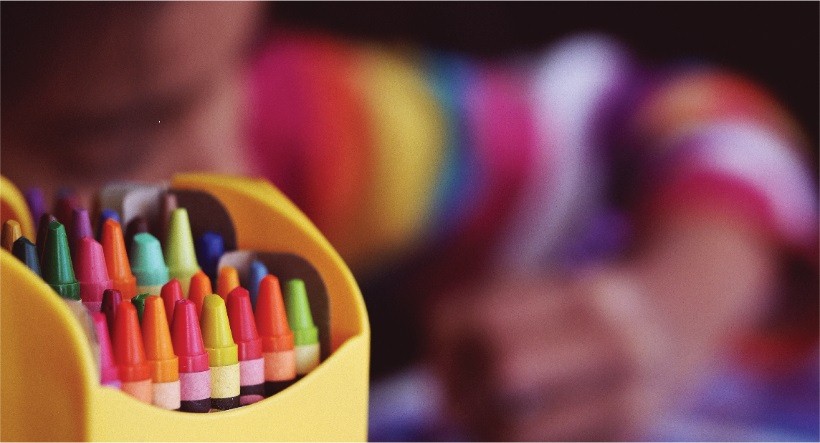 